Temat tygodnia (06.04 – 09.04): Wiosenne porządkiCzwartek1.Zajęcia ruchowe: pokaż, czy potrafisz chodzić bokiem jak krab, skakać wysoko jak zajączek, stawać na jednej nodze jak czapla, pełzać jak ślimak.https://www.youtube.com/watch?v=KKEtZmPxlQ42. A teraz zabawa – odpowiedz, gdzie znajduje się zwierzątkoĆwiczenie online: Nazwij położenie dla przedszkolaków, uczniów (eduzabawy.com)3. Świetnie ci poszło. Wiosna to dobry czas na porządki nie tylko w ogrodzie, ale również w mieszkaniu. Posłuchaj wiersza pani Doroty Gellner odczytanego przez mamę lub tatę i odpowiedz na pytania:Gdy nadchodzi wiosnaGdy nadchodzi wiosna, to do spaniazabierają się zimowe ubrania.Otwierają cichutko drzwi szafy,układają się, jak które potrafi.Długi szalik w kącie się zwijajak wełniana frędzelkowa żmija.Gruby sweter, miękki jak trawa,resztki śniegu wysypuje z rękawa.A na półce wysoko, wysokoruda czapka mruży rude oko.O! Za czapką wskakują na półkęrękawiczki czerwone i żółte!No a buty? Co będzie z butami?Buty także przed wiosną schowamy!Posuńcie się, bo tu ciasno!Pozwólcie im smacznie zasnąć!A gdy zamkną się w szafie drzwi,to z wieszaków opadną sny.Pełne lekkich, śniegowych płatków…Będą śnić się swetrom i czapkom. Dlaczego zimowe ubrania zbierały się do snu?Dlaczego wiosną nie są już nam potrzebne?O jakich ubraniach była mowa w wierszu?Gdzie ubrania poczekają do następnej zimy?4. Pobawmy się wspólnie w układanie ubrań na półkach. Wskaż odpowiednie miejsce dla każdego obrania, zgodnie z podanym poleceniem:Na najwyższej półce połóż czapkę, rękawiczki i szalik.Na środkowej półce swetry.Na najniższej półce buty.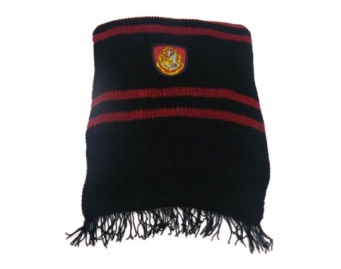 __________________________________________________________________________ 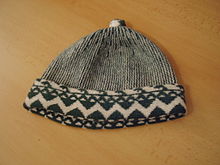 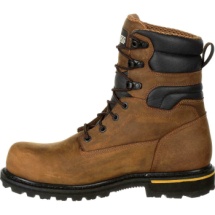 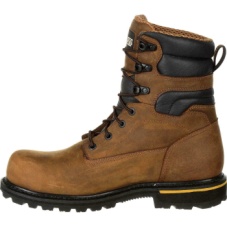 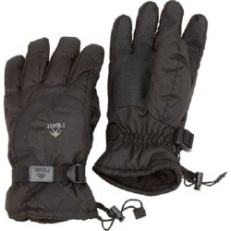 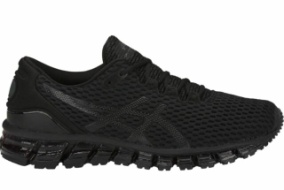 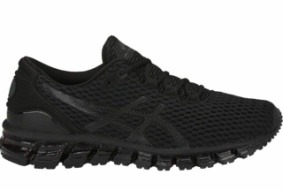 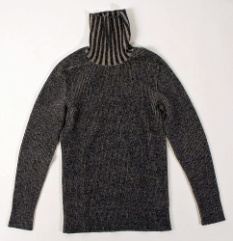 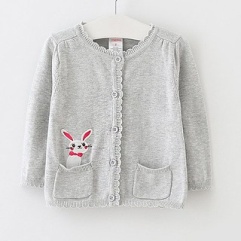 Na koniec zapraszam do gry, w której trzeba połączyć w pary przedmioty służące do wykonywania porządków domowych. Zachęcam cię do pomocy rodzicom w sprzątaniu.https://wordwall.net/pl/resource/1285589/porz%C4%85dki-w-domuDla chętnych do wyboru kolorowanka ze stronyKolorowanki - WIOSENNE PORZĄDKI - SuperKid